SUBMITTAL INSTRUCTIONSPlease provide one (1) original application with attachments & one (1) application copy with attachments to the City of Anniston Community Development Department no later than 4:00 p.m. on Monday, November 1, 2021. Please label all attachments. CHECKLISTAll submitted materials will be used in determining the organization’s eligibility for funding.HOME-ARP Program OverviewThe American Rescue Plan (ARP) provides $5 billion to assist individuals or households who are homeless, at risk of homelessness, and other vulnerable populations, by providing housing, rental assistance, supportive services, and non-congregate shelter, to reduce homelessness and increase housing stability across the country. These grant funds will be administered through HUD’s HOME Investment Partnerships Program (HOME). The City of Anniston has been allocated $1,454,489 in FY2021 HOME ARP funding.ELIGIBLE QUALIFYING POPULATIONSHOME-ARP funds must be used to primarily benefit individuals or families from the following qualifying populations:An individual or family who lacks a fixed, regular, and adequate nighttime residence.An individual or family who will imminently lose their primary nighttime residence within 14 days.Unaccompanied youth under 25 years of ageIndividuals fleeing, or attempting to flee, domestic violence, dating violence, sexual assault, stalking, or human trafficking.Individuals for whom provision of supportive services or assistance herein would prevent homelessness or who are at the greatest risk of housing instability Veterans and their families that meet any of the preceding criteria.HOME-ARP funds must primarily benefit individuals and families that meet one of the qualifying populations. However, not more than 30 percent of the total number of rental units assisted with HOME-ARP funds may be occupied by low-income households as defined in 24 CFR 92.2.ELIGIBLE ACTIVITIESHOME-ARP funds must be used to primarily benefit the qualifying populations through the four eligible activities:Tenant-Based Rental Assistance (TBRA) - payments to make up the difference between the amount a household can afford to pay for housing and the local rent standards and other costs to include security and utility deposits. Production or Preservation of Affordable Rental Housing (New Construction, Acquisition, Rental or Rehabilitation of housing units) - Acquire, construct and rehabilitate rental housing for occupancy by individuals and families that meet one of the Qualifying Populations.Provision of Supportive Services - Homeless prevention services and housing counseling.  Also, includes supportive services such as childcare, basic educational skills, employment assistance and job training programs, legal services, rental application fees, security/utility, payment of rental arrears deposits, etc.Acquisition and Development of Non-Congregate Shelter Units (NCS) - These structures can remain in use as non-congregate shelter or can be converted to:  1) emergency shelter under the Emergency Solutions Grant program; 2) permanent housing under the Continuum of Care; or 3) affordable housing under the HOME Program (Includes locations where each individual or household has living space that offers some level of privacy such as hotels, motels, or dormitories).This funding application is for the period beginning December 1, 2021 through December 31, 2022.  Submission of an application does not guarantee funding. Costs associated with the preparation of this application shall be the responsibility of the Applicant. Applications will become the property of the City of Anniston.A Selection Committee will review all applications for compliance with requirements and make funding recommendations to the November 2021.HOUSEHOLD INCOMEHousehold Income: The following income requirements apply to HOME-ARP households: Qualifying Households: At initial occupancy and each subsequent year during the minimum 15-year compliance period, the Subrecipient must use the definition of annual income at 24 CFR 5.609 and the process described in the HUD CPD Notice to determine the household’s contribution to rent. Low-Income Households: The Subrecipient must use the definition of annual income at 24 CFR 5.609 and the process described in the HUD CPD Notice to examine the household’s income at initial occupancy and each subsequent year during the minimum 15-year compliance period to determine the household’s ongoing income eligibility and applicable contribution to rent. Tenant Contribution to Rent: A qualifying household may not contribute to rent more than is affordable based on the Subrecipient’s determination of the household’s income.CITY OF ANNISTION, AL2021 HOME Income LimitsEffective June 1, 2021Source:	U. S. Department of Housing and Urban Development [HUD] www.huduser.gov*Income of all persons living in the householdhttps://www.huduser.gov/portal/datasets/home-datasets/files/HOME_IncomeLmts_State_AL_2021.pdfADMINISTRATIVE AND OPERATING FUNDINGHOME-ARP provides up to 15% of the allocation for administrative and planning costs of the participating jurisdiction and subrecipients administering all or a portion of the grant. In addition, HOME-ARP can provide up to 5% of its allocation for operating costs of a Community Housing Development Organization (CHDOs).Submission RequirementsDocumentation Check if Enclosed1. The applicant musthave nonprofit status for at least one (1) full year, orhave two (2) full years of operating experience under another nonprofit entity, orbe a local governmental entity or agency (governmental agencies can skip to line 5)ATTACHMENT 1:Provide a copy of a 501(c) (3) designation letter from the Internal Revenue Service if a non-profit applicant2. The applicant must be registered to conduct business in the State of Alabama at the time of application.  (Not applicable to governmental agencies)ATTACHMENT 2:Provide a copy of current certification from the Alabama Secretary of State. For assistance, please visit: www.sos.alabama.gov3. The applicant must have an audit or audited financial statements Copies of each audited financial statement must be submitted with the application. Reviews and Compilations will not be accepted. Audit findings will make the applicant ineligible to receive assistance, Not applicable to governmental agencies)ATTACHMENT 3:Provide one copy each of the last two most recent audited financial statements that meet the criteria described. Include management letters if applicable.4. Non-profit organizations must have an active Board of Directors within the last 12 months. (Not applicable to governmental agencies)ATTACHMENT 4:Provide list of board members and a copy of board meeting minutes authorizing the submittal of this application. Please also include a copy of Conflict of Interest Statement from the Board of Directors.5. The applicant must have at least twelve (12) months experience directly related to the proposed project or program.ATTACHMENT 5:Provide funding commitments displayed on letterhead, resumes of principal staff and personnel directly working on the project, and include descriptions of the applicant’s previous related program activities.6. The applicant must submit a written copy of its financial management procedures, including staff responsibilities and required procedures.ATTACHMENT 6:Provide a copy of the agency’s written financial management procedures, and a current organization chart.7. Each applicant must submit proof of insurance for the following types of insurance: General Liability, Auto Liability, and Worker’s Compensation  ATTACHMENT 7:Provide a copy of Certificate of Insurance. 8. Each applicant must submit proof that the organization has registered with the U.S. System for Award Management. Visit www.sam.gov.ATTACHMENT 8:Provide proof of registration with the U.S. System for Award Management.Family/Household SizeExtremely LowVery Low Income 50%Moderate Income 60%Low Income         80%1$13,400.00$ 22,300.00$ 26,760.00$ 35,650.002$15,300.00$ 25,450.00$ 30,540.00$ 40,750.003$17,200.00$ 28,650.00$ 34,380.00$ 45,850.004$19,100.00$ 31,800.00$ 38,160.00$ 50,900.005$20,650.00$ 34,350.00$ 41,220.00$ 55,000.006$22,200.00$ 36,900.00$ 44,280.00$ 59,050.007$23,700.00$ 39,450.00$ 47,340.00$ 63,150.008$25,250.00$ 42,000.00$ 50,400.00$ 67,200.00AGENCY INFORMATIONAGENCY INFORMATIONAGENCY INFORMATIONAGENCY INFORMATIONAgency Name:Mailing Address:Telephone Number: Email:Contact Person:Title:DUNS Number:Tax ID #:PROGRAM INFORMATIONPROGRAM INFORMATIONPROGRAM INFORMATIONPROGRAM INFORMATIONProgram Title:Program Location:Project Priority:If your agency submits more than one HOME-ARP application, please rank the priority. This project is ranked ____ of ____ HOME-ARP project applications.If your agency submits more than one HOME-ARP application, please rank the priority. This project is ranked ____ of ____ HOME-ARP project applications.If your agency submits more than one HOME-ARP application, please rank the priority. This project is ranked ____ of ____ HOME-ARP project applications.Project Type:HOME-ARP ActivitiesHOME-ARP ActivitiesHOME-ARP ActivitiesProject Type:  Provision of Supportive Services  Provision of Supportive Services  Provision of Supportive ServicesProject Type:  Acquisition and Development of Non-Congregate Shelter Units (NCS)  Acquisition and Development of Non-Congregate Shelter Units (NCS)  Acquisition and Development of Non-Congregate Shelter Units (NCS)Project Type:  Production or Preservation of Affordable Rental Housing  Production or Preservation of Affordable Rental Housing  Production or Preservation of Affordable Rental Housing  Tenant Based Rental Assistance  Tenant Based Rental Assistance  Tenant Based Rental AssistanceREQUESTED FUNDINGREQUESTED FUNDINGREQUESTED FUNDINGREQUESTED FUNDINGTotal Program CostTotal Program Cost$$Total HOME-ARP Amount RequestedTotal HOME-ARP Amount Requested$$Percentage of HOME-ARP (HOME-ARP Amount Requested/ Total Program Cost)Percentage of HOME-ARP (HOME-ARP Amount Requested/ Total Program Cost)___________%___________%Can this project be partially funded?Can this project be partially funded?  Yes       No  Yes       NoORGANIZATION INFORMATIONORGANIZATION INFORMATIONORGANIZATION INFORMATIONORGANIZATION INFORMATIONWhat is your organization’s mission statement?What is your organization’s mission statement?How long has the Organization existed in its current form?How long has the Organization existed in its current form?How long has the Organization had its 501 (c) (3) status?  If your organization is a government entity, enter N/A.How long has the Organization had its 501 (c) (3) status?  If your organization is a government entity, enter N/A.How many years has the Organization conducted the project/program for which it is requesting funding?How many years has the Organization conducted the project/program for which it is requesting funding?ORGANIZATION CAPACITYORGANIZATION CAPACITYORGANIZATION CAPACITYORGANIZATION CAPACITYWhat percentage of the Organization’s budget is grant funded?What percentage of the Organization’s budget is grant funded?How many program staff persons are dedicated to this project (i.e. Case Managers, Intake Coordinators)? How many program staff persons are dedicated to this project (i.e. Case Managers, Intake Coordinators)? Does the organization have administrative staff (i.e. Accountants, Executive Director) dedicated to this grant? Does the organization have administrative staff (i.e. Accountants, Executive Director) dedicated to this grant? Yes  No Yes  No Has the organization secured funding for the administrative staff for this project? Has the organization secured funding for the administrative staff for this project? Yes   No Yes   No PERFORMANCE OBJECTIVES & OUTCOMESPERFORMANCE OBJECTIVES & OUTCOMESPERFORMANCE OBJECTIVES & OUTCOMESPERFORMANCE OBJECTIVES & OUTCOMESPERFORMANCE OBJECTIVES & OUTCOMESSelect only one of the following objectives that best describes your project.Select only one of the following objectives that best describes your project.Select only one of the following objectives that best describes your project.Select only one of the following outcomes that best describes your project.Select only one of the following outcomes that best describes your project. Suitable Living Environment Suitable Living Environment Suitable Living Environment Improving Availability / Accessibility Improving Availability / Accessibility Decent Housing Decent Housing Decent Housing Improving Affordability Improving Affordability Creating Economic Opportunity Creating Economic Opportunity Creating Economic Opportunity Improving Sustainability Improving SustainabilityNARRATIVENARRATIVENARRATIVENARRATIVENARRATIVEPlease provide a detailed description of the proposed project for funding including project location.Please provide a detailed description of the proposed project for funding including project location.Please provide a detailed description of the proposed project for funding including project location.Please provide a detailed description of the proposed project for funding including project location.Please provide a detailed description of the proposed project for funding including project location.Describe the need and urgency for the proposed project. What are the consequences if the project is not funded?Describe the need and urgency for the proposed project. What are the consequences if the project is not funded?Describe the need and urgency for the proposed project. What are the consequences if the project is not funded?Describe the need and urgency for the proposed project. What are the consequences if the project is not funded?Describe the need and urgency for the proposed project. What are the consequences if the project is not funded?Describe how the location(s) of the housing opportunity, in whole or part, provides and promotes greater choice and will not create undue concentration of poverty in any given area?Describe how the location(s) of the housing opportunity, in whole or part, provides and promotes greater choice and will not create undue concentration of poverty in any given area?Describe how the location(s) of the housing opportunity, in whole or part, provides and promotes greater choice and will not create undue concentration of poverty in any given area?Describe how the location(s) of the housing opportunity, in whole or part, provides and promotes greater choice and will not create undue concentration of poverty in any given area?Describe how the location(s) of the housing opportunity, in whole or part, provides and promotes greater choice and will not create undue concentration of poverty in any given area?Describe how the project locations(s) will connect the population to jobs, transportation and community resources.Describe how the project locations(s) will connect the population to jobs, transportation and community resources.Describe how the project locations(s) will connect the population to jobs, transportation and community resources.Describe how the project locations(s) will connect the population to jobs, transportation and community resources.Describe how the project locations(s) will connect the population to jobs, transportation and community resources.Describe how the project creates new affordable housing units, prevents the loss of viable units orsignificantly changes the composition of those units to meet the needs of the proposed population.Describe how the project creates new affordable housing units, prevents the loss of viable units orsignificantly changes the composition of those units to meet the needs of the proposed population.Describe how the project creates new affordable housing units, prevents the loss of viable units orsignificantly changes the composition of those units to meet the needs of the proposed population.Describe how the project creates new affordable housing units, prevents the loss of viable units orsignificantly changes the composition of those units to meet the needs of the proposed population.Describe how the project creates new affordable housing units, prevents the loss of viable units orsignificantly changes the composition of those units to meet the needs of the proposed population.Describe the length of time the proposed project will provide long-term affordable housing and what mechanisms will ensure this.Describe the length of time the proposed project will provide long-term affordable housing and what mechanisms will ensure this.Describe the length of time the proposed project will provide long-term affordable housing and what mechanisms will ensure this.Describe the length of time the proposed project will provide long-term affordable housing and what mechanisms will ensure this.Describe the length of time the proposed project will provide long-term affordable housing and what mechanisms will ensure this.Describe the outcomes expected to occur in the community as a result of the proposed activity. Describe how outcomes will be achieved.Describe the outcomes expected to occur in the community as a result of the proposed activity. Describe how outcomes will be achieved.Describe the outcomes expected to occur in the community as a result of the proposed activity. Describe how outcomes will be achieved.Describe the outcomes expected to occur in the community as a result of the proposed activity. Describe how outcomes will be achieved.Describe the outcomes expected to occur in the community as a result of the proposed activity. Describe how outcomes will be achieved.Describe the organization’s fiscal management including financial reporting and recording keeping. Describe the organization’s fiscal management including financial reporting and recording keeping. Describe the organization’s fiscal management including financial reporting and recording keeping. Describe the organization’s fiscal management including financial reporting and recording keeping. Describe the organization’s fiscal management including financial reporting and recording keeping. Is there a fiscal agent other than the applicant?  If yes, name of fiscal agent.Is there a fiscal agent other than the applicant?  If yes, name of fiscal agent.Is there a fiscal agent other than the applicant?  If yes, name of fiscal agent.Is there a fiscal agent other than the applicant?  If yes, name of fiscal agent.Is there a fiscal agent other than the applicant?  If yes, name of fiscal agent.Project Performance Measurement Indicate the number of people/units expected and choose household type(s) this project will target: (Complete each box – leave no blanks)Project Performance Measurement Indicate the number of people/units expected and choose household type(s) this project will target: (Complete each box – leave no blanks)Project Performance Measurement Indicate the number of people/units expected and choose household type(s) this project will target: (Complete each box – leave no blanks)Project Performance Measurement Indicate the number of people/units expected and choose household type(s) this project will target: (Complete each box – leave no blanks)Project Performance Measurement Indicate the number of people/units expected and choose household type(s) this project will target: (Complete each box – leave no blanks)People – Enter # of people    People – Enter # of people    Housing Units – Enter # of units    Housing Units – Enter # of units    Small Households (2-4 individuals) – Enter #householdsSmall Households (2-4 individuals) – Enter #householdsLarge Households (5 or more individuals) – Enter #of householdsLarge Households (5 or more individuals) – Enter #of householdsHousehold Type: (Check all that apply)Household Type: (Check all that apply)Household Type: (Check all that apply)Household Type: (Check all that apply)Household Type: (Check all that apply)☐  Single non-elderly	☐  Single non-elderly	☐  Youth☐  Youth☐  Youth☐  Elderly☐  Elderly☐  Disabled☐  Disabled☐  Disabled☐  Families☐  Families☐  Homeless☐  Homeless☐  Homeless☐  Veterans☐  VeteransCommitment of FundsIf awarded funding for your project, will you be able to complete the project within 24 months of the project setup date?  ☐ Yes	☐ No             If no, explain:      If applying for rehabilitation, new construction, or demolition, will you be able to break ground (start construction) within 12 months of the project setup date?             ☐ Yes		☐ No		☐ Not ApplicableProject TimelineEstimated Project Start Date: _____________.Estimated Project Completion Date: ____________________Data CollectionDescribe the process for collecting income and beneficiary data, including who will collect it and how the Data will be stored. The City will require organizations to submit monthly reports pertaining to expenditure of HOME-ARP funded activities. Describe and discuss any experiences you have in reporting, monitoring, and/or record-keeping compliance requirements with HOME-ARP and other funding agencies. Commitment of FundsIf awarded funding for your project, will you be able to complete the project within 24 months of the project setup date?  ☐ Yes	☐ No             If no, explain:      If applying for rehabilitation, new construction, or demolition, will you be able to break ground (start construction) within 12 months of the project setup date?             ☐ Yes		☐ No		☐ Not ApplicableProject TimelineEstimated Project Start Date: _____________.Estimated Project Completion Date: ____________________Data CollectionDescribe the process for collecting income and beneficiary data, including who will collect it and how the Data will be stored. The City will require organizations to submit monthly reports pertaining to expenditure of HOME-ARP funded activities. Describe and discuss any experiences you have in reporting, monitoring, and/or record-keeping compliance requirements with HOME-ARP and other funding agencies. Commitment of FundsIf awarded funding for your project, will you be able to complete the project within 24 months of the project setup date?  ☐ Yes	☐ No             If no, explain:      If applying for rehabilitation, new construction, or demolition, will you be able to break ground (start construction) within 12 months of the project setup date?             ☐ Yes		☐ No		☐ Not ApplicableProject TimelineEstimated Project Start Date: _____________.Estimated Project Completion Date: ____________________Data CollectionDescribe the process for collecting income and beneficiary data, including who will collect it and how the Data will be stored. The City will require organizations to submit monthly reports pertaining to expenditure of HOME-ARP funded activities. Describe and discuss any experiences you have in reporting, monitoring, and/or record-keeping compliance requirements with HOME-ARP and other funding agencies. Commitment of FundsIf awarded funding for your project, will you be able to complete the project within 24 months of the project setup date?  ☐ Yes	☐ No             If no, explain:      If applying for rehabilitation, new construction, or demolition, will you be able to break ground (start construction) within 12 months of the project setup date?             ☐ Yes		☐ No		☐ Not ApplicableProject TimelineEstimated Project Start Date: _____________.Estimated Project Completion Date: ____________________Data CollectionDescribe the process for collecting income and beneficiary data, including who will collect it and how the Data will be stored. The City will require organizations to submit monthly reports pertaining to expenditure of HOME-ARP funded activities. Describe and discuss any experiences you have in reporting, monitoring, and/or record-keeping compliance requirements with HOME-ARP and other funding agencies. Commitment of FundsIf awarded funding for your project, will you be able to complete the project within 24 months of the project setup date?  ☐ Yes	☐ No             If no, explain:      If applying for rehabilitation, new construction, or demolition, will you be able to break ground (start construction) within 12 months of the project setup date?             ☐ Yes		☐ No		☐ Not ApplicableProject TimelineEstimated Project Start Date: _____________.Estimated Project Completion Date: ____________________Data CollectionDescribe the process for collecting income and beneficiary data, including who will collect it and how the Data will be stored. The City will require organizations to submit monthly reports pertaining to expenditure of HOME-ARP funded activities. Describe and discuss any experiences you have in reporting, monitoring, and/or record-keeping compliance requirements with HOME-ARP and other funding agencies. BUDGET PROPOSAL CONTINUEDBUDGET PROPOSAL CONTINUEDBUDGET PROPOSAL CONTINUEDBUDGET PROPOSAL CONTINUEDLine ItemsHOME-ARP FundsOther FundsTotal FundsHOME-ARP Eligible ActivitiesHOME-ARP Eligible ActivitiesHOME-ARP Eligible ActivitiesHOME-ARP Eligible ActivitiesProduction or Preservation of Affordable Rental Housing1. Acquire$     $     $     2. Rehabilitation$     $     $     3. Construction$     $     $     Total Affordable Rental Housing$     $     $     Provision of Supportive Services$     $     $     1. Case Management [Homeless Prevention/Housing Counseling]$     $     $     2. Operating Costs$     $     $     3. Childcare$     $     $     4. Educational Skills$     $     $     Employment SkillsJob TrainingLegal Services Total Supportive Services Activities$     $     $     Acquisition and Development of Non-Congregate Shelter Units (NCS)1. Acquisition$     $     $     2. Rehabilitation$     $     $     3. Construction$  $  $  Total NCS Activities$  $  $  Tenant Based Rental Assistance (TBRA)Monthly Rental Assistance$ $ $ Security Deposit$ $ $ Utility Deposit$ $ $ Total TBRA Assistance$ $ $ GRAND TOTAL OF ALL COMPONENTS$$$BUDGET PROPOSAL NARRATIVE1. For each line item listed in your budget, provide a detailed description of how HOMEARP funds will be used to support your program. 2. Please provide the source and amount of funding commitments, as well as, additional funding awarded in the past three years for this project. PROPOSED MATCH & SOURCESPROPOSED MATCH & SOURCESPROPOSED MATCH & SOURCESPer 24 CFR 92.218, Subrecipients must make a matching contribution of 25% for HOMEARP funds used. Match may be cash or “in-kind”, but it must be documented during program operations, reported monthly with each request for reimbursement, and is subject to review during monitoring.  Match must be used in providing the same or closely related services. Please list sources and uses of proposed match in the spaces provided below. Per 24 CFR 92.218, Subrecipients must make a matching contribution of 25% for HOMEARP funds used. Match may be cash or “in-kind”, but it must be documented during program operations, reported monthly with each request for reimbursement, and is subject to review during monitoring.  Match must be used in providing the same or closely related services. Please list sources and uses of proposed match in the spaces provided below. Per 24 CFR 92.218, Subrecipients must make a matching contribution of 25% for HOMEARP funds used. Match may be cash or “in-kind”, but it must be documented during program operations, reported monthly with each request for reimbursement, and is subject to review during monitoring.  Match must be used in providing the same or closely related services. Please list sources and uses of proposed match in the spaces provided below. Agency/ Organization/Grantee/DonorSource(Non-Federal, In-Kind, etc.)Amount of Match(For 25% of HOME Funds Requested)CONFLICT OF INTEREST ACKNOWLEDGEMENTDo any family relationships (by blood or marriage) exist between staff in your organization and/or Agency Board members?  Yes       No   If yes, please explain in detail and document the staff person’s involvement with these grant funds in the section below.Do any family relationships (by blood or marriage) exist between staff in your organization and/or City Council for the City of Anniston? Yes      No   If yes, please explain in detail and document the staff person’s involvement with these grant funds in the section below.ACKNOWLEDGED RESPONSIBILITY TO ABIDE BY ALL HUD AND CITY OF ANNISTON REQUIREMENTSThe applicant agrees to abide by all policies, regulations, ordinances, or statutes as required by HUD and the City of Anniston. Please select the following link to comprehensively review the HOME regulations, 24 CFR Part 92. Yes      No  CERTIFICATIONI certify that the applicant agency meets the conditions specified in the application instructions and will be able to carry out the proposed services in concert with all federal requirements. I also certify that the organization is a certified IRS 501(c) (3) non-profit or governmental agency. I agree to adhere to the above provisions for all programs receiving assistance from the US Department of Housing & Urban Development. All board and staff members have disclosed any potential conflicts of interests that could violate HOME Program regulations at this time or at a later date. I further certify that I have reviewed the contents of this application and the rating form and deem them to be accurate and true.Authorized Representative                             Signature                                                                                                    Date                           Printed Name                                                                                              Title                                      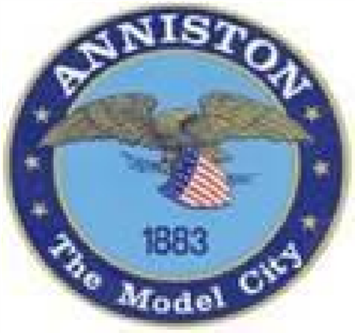 